Draga djeco i roditelji!Zadaci za danšnji dan nalaze se ovdje.Pogledajte igrokaz na linku ispod teksta.ZVIJEZDA KOJA JE PALA NA ZEMLJUNapišite u crtančice što bi se dogodilo sa zvijezdom da je ostala u šumi sa jelenom? (izmislite drugačiji kraj)Na kartonu nacrtajte zvijezdu, izrežite i ukrasite po želji. Na drugom listu izrežite škarama puteve do zvijezda (škarama režite po zadanoj liniji).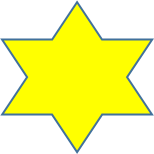 